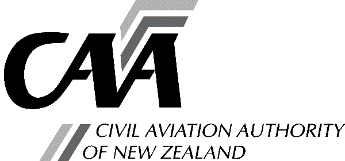 Applicant’s Specimen SignatureApplication for exchange to new format Licence Notes to applicants: 1. Please use Form CAA600 for a replacement licence, when licence has been lost or damaged 2. For further information on the new format licence refer to www.aviation.govt.nz and see heading Pilots 1. Personal Details 2. Licence You Are Exchanging CAA USE ONLYDeclarationFeeExchange Fee: 	$99.00 (incl GST)Confirmed Receipt Number:	     Unless the full fees are paid and receipt is attached, applications will not be processed. For information relating to fees, refer to the Civil Aviation Charges Regulations.  DO NOT SEND CASH.Please pay online at https://sec.caa.govt.nz/onlinepayment and attach the receipt that will be emailed to you.Applicant’s Check ListScan this form and email with a copy of your receipt to lic.applications@caa.govt.nz,, or post to Civil Aviation Authority, PO Box 3555, Wellington 6140, New ZealandNZ CAA Client / Licence Number                             (if known)NZ CAA Client / Licence Number                             (if known)NZ CAA Client / Licence Number                             (if known)Date of Birth (dd/mm/yy)Title (Mr/Mrs/Ms/Miss)Title (Mr/Mrs/Ms/Miss)Last NameLast NameGiven Name(s)Given Name(s)Country of BirthCountry of BirthNationalityAddress for Service - Civil Aviation Act, s8, requires applicants to provide an address for service in  (i.e. a physical address) and to promptly notify the Director of any changes.Address for Service - Civil Aviation Act, s8, requires applicants to provide an address for service in  (i.e. a physical address) and to promptly notify the Director of any changes.Address for Service - Civil Aviation Act, s8, requires applicants to provide an address for service in  (i.e. a physical address) and to promptly notify the Director of any changes.Address for Service - Civil Aviation Act, s8, requires applicants to provide an address for service in  (i.e. a physical address) and to promptly notify the Director of any changes.Address for Service - Civil Aviation Act, s8, requires applicants to provide an address for service in  (i.e. a physical address) and to promptly notify the Director of any changes.Address for Service - Civil Aviation Act, s8, requires applicants to provide an address for service in  (i.e. a physical address) and to promptly notify the Director of any changes.Address for Service - Civil Aviation Act, s8, requires applicants to provide an address for service in  (i.e. a physical address) and to promptly notify the Director of any changes.Address for Service - Civil Aviation Act, s8, requires applicants to provide an address for service in  (i.e. a physical address) and to promptly notify the Director of any changes.Address for Service - Civil Aviation Act, s8, requires applicants to provide an address for service in  (i.e. a physical address) and to promptly notify the Director of any changes.Address for Service - Civil Aviation Act, s8, requires applicants to provide an address for service in  (i.e. a physical address) and to promptly notify the Director of any changes.Address for Service - Civil Aviation Act, s8, requires applicants to provide an address for service in  (i.e. a physical address) and to promptly notify the Director of any changes.TelMobFaxEmailPostal Address (if different from Address for Service)Postal Address (if different from Address for Service)Postal Address (if different from Address for Service)Postal Address (if different from Address for Service)Postal Address (if different from Address for Service)Postal Address (if different from Address for Service)Postal Address (if different from Address for Service)Postal Address (if different from Address for Service)Postal Address (if different from Address for Service)Postal Address (if different from Address for Service)Postal Address (if different from Address for Service)TelMobFaxEmailPlease tick the appropriate box(es) Part 61 Pilot (A) (H) (RPL)Part 65 ATCPart 66 AMELNOTE: You must send in your current licence(s) as part of the exchange process.NOTE: You must send in your current licence(s) as part of the exchange process.NOTE: You must send in your current licence(s) as part of the exchange process.NOTE: You must send in your current licence(s) as part of the exchange process.NOTE: You must send in your current licence(s) as part of the exchange process.NOTE: You must send in your current licence(s) as part of the exchange process.Product CodeReceipt No.Receipt DateW/R No.EXCHANGENameCAA ID                          I declare that to the best of my knowledge the information supplied in this application and the documentation attached is true and correct. Consent to Disclosure & CollectionI authorise the collection by the Director of Civil Aviation or his delegate (hereinafter referred to as "the Director") from, and the disclosure to the Director by, any person, organisation or government department of any details of my knowledge & compliance with transport safety regulatory requirements. I authorise the Director to use, and disclose, the information obtained about me for any purpose under the Civil Aviation Act 1990, or other such purpose permitted by law.I declare that to the best of my knowledge the information supplied in this application and the documentation attached is true and correct. Consent to Disclosure & CollectionI authorise the collection by the Director of Civil Aviation or his delegate (hereinafter referred to as "the Director") from, and the disclosure to the Director by, any person, organisation or government department of any details of my knowledge & compliance with transport safety regulatory requirements. I authorise the Director to use, and disclose, the information obtained about me for any purpose under the Civil Aviation Act 1990, or other such purpose permitted by law.I declare that to the best of my knowledge the information supplied in this application and the documentation attached is true and correct. Consent to Disclosure & CollectionI authorise the collection by the Director of Civil Aviation or his delegate (hereinafter referred to as "the Director") from, and the disclosure to the Director by, any person, organisation or government department of any details of my knowledge & compliance with transport safety regulatory requirements. I authorise the Director to use, and disclose, the information obtained about me for any purpose under the Civil Aviation Act 1990, or other such purpose permitted by law.I declare that to the best of my knowledge the information supplied in this application and the documentation attached is true and correct. Consent to Disclosure & CollectionI authorise the collection by the Director of Civil Aviation or his delegate (hereinafter referred to as "the Director") from, and the disclosure to the Director by, any person, organisation or government department of any details of my knowledge & compliance with transport safety regulatory requirements. I authorise the Director to use, and disclose, the information obtained about me for any purpose under the Civil Aviation Act 1990, or other such purpose permitted by law.Applicant’s SignatureDatePlease ensure your licence is enclosed. Applications which are incomplete will be returned.Your current Licence(s) enclosedPlease ensure your licence is enclosed. Applications which are incomplete will be returned.Proof of Payment – For Fee(s)Please ensure your licence is enclosed. Applications which are incomplete will be returned.Name and ID completed at top of this page 